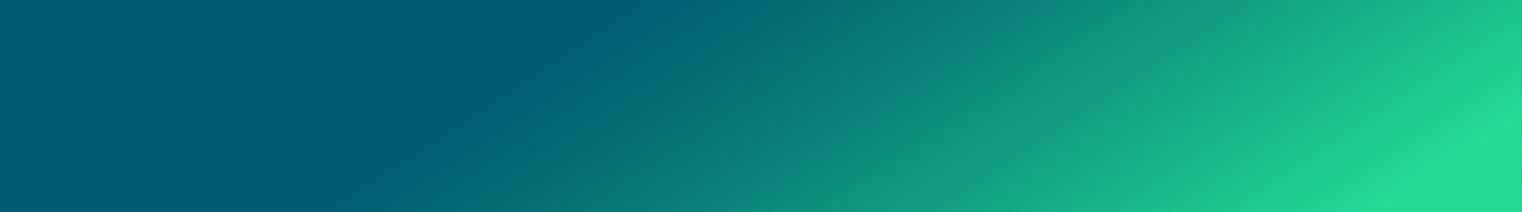 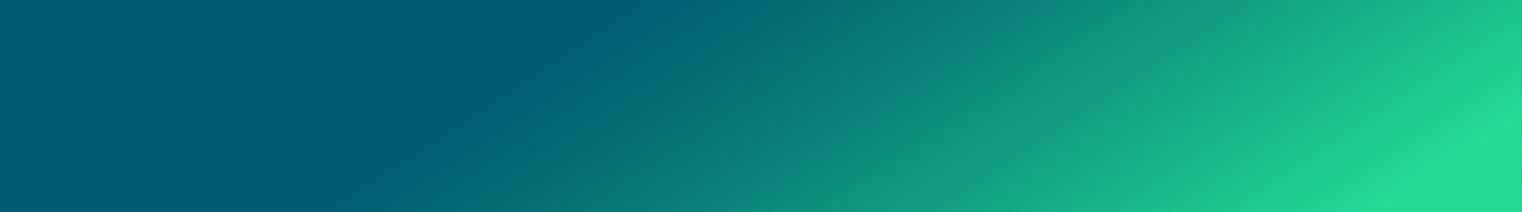 Pais: Por favor, complete esta curta avaliação cada manhã e envie a informação da sua criança  [INSERT YOUR SCHOOL REPORTING INSTRUCTIONS] de manhã antes da sua criança ir para a escola.SECÇÃO 1: SintomasSe a sua criança tiver algum dos seguintes sintomas, isso indica uma possível doença que pode diminuir a capacidade de aprendizagem do aluno e também colocá-los em risco de espalhar doenças para outros. Por favor, verifique se a sua criança apresenta estes sintomas: SECÇÃO 2: Contacto Próximo/Exposição Potencial   	cdc.gov/coronavirus	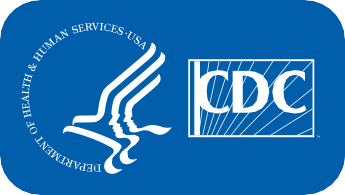 CS 318258-B 07/28/2020Temperatura de 100.0 graus Fahrenheit ou superior tomada por um termómetro oral (boca) Dores de gargantaNova tosse que não pode controlar que causa dificuldade em respirar (para estudantes com tosse alérgica crónica/asmática, uma mudança na tosse da linha de base)Diarreia, vómitos ou dor abdominalNovo início de dor de cabeça severa, especialmente com febreTeve contacto próximo (menos de 6 pés [1,80 m] de uma pessoa infetada durante pelo menos 15 minutos) com uma pessoa com um caso confirmado de COVID-19 Viajou ou viveu numa área onde o departamento local, tribal, territorial ou estatal de saúde está a reportar um grande número de casos de COVID-19, tal como descrito no Quadro Comunitário de Mitigação Community Mitigation FrameworkVive em áreas de alta transmissão comunitária (como descrito no Quadro Comunitário de Mitigação Community Mitigation Framework) enquanto a escola permanece aberta 